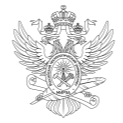 МИНОБРНАУКИ РОССИИФедеральное государственное бюджетное образовательное учреждениевысшего образования«МИРЭА – Российский технологический университет»МИНОБРНАУКИ РОССИИФедеральное государственное бюджетное образовательное учреждениевысшего образования«МИРЭА – Российский технологический университет»МИНОБРНАУКИ РОССИИФедеральное государственное бюджетное образовательное учреждениевысшего образования«МИРЭА – Российский технологический университет»МИНОБРНАУКИ РОССИИФедеральное государственное бюджетное образовательное учреждениевысшего образования«МИРЭА – Российский технологический университет»УТВЕРЖДАЮРектор__________________Кудж С.А.«___»_____________20___ г.Основная профессиональная образовательнаяпрограмма высшего образованияОсновная профессиональная образовательнаяпрограмма высшего образованияОсновная профессиональная образовательнаяпрограмма высшего образованияОсновная профессиональная образовательнаяпрограмма высшего образованияНаправление подготовки11.04.03 Конструирование и технология электронных средств11.04.03 Конструирование и технология электронных средств11.04.03 Конструирование и технология электронных средствНаправленность (профиль)Обеспечение качества электронных средствОбеспечение качества электронных средствОбеспечение качества электронных средствКвалификациямагистрмагистрмагистрФорма обученияочнаяочнаяочнаяМосква 2021Москва 2021Москва 2021Москва 20211. Цель (миссия) программы Программа имеет своей целью развитие у обучающихся личностных качеств, а также формирование универсальных, общепрофессиональных и профессиональных компетенций в соответствии с требованиями ФГОС ВО по направлению подготовки 11.04.03 Конструирование и технология электронных средств. Программа включает в себя: учебный план, календарный учебный график, рабочие программы дисциплин (модулей), программ практик, а также комплекс оценочных и методических материалов. 1. Цель (миссия) программы Программа имеет своей целью развитие у обучающихся личностных качеств, а также формирование универсальных, общепрофессиональных и профессиональных компетенций в соответствии с требованиями ФГОС ВО по направлению подготовки 11.04.03 Конструирование и технология электронных средств. Программа включает в себя: учебный план, календарный учебный график, рабочие программы дисциплин (модулей), программ практик, а также комплекс оценочных и методических материалов. 2. Нормативные документы Образовательная программа разработана в соответствии с требованиями нормативных правовых актов: 2. Нормативные документы Образовательная программа разработана в соответствии с требованиями нормативных правовых актов: ─Федеральный закон Российской Федерации «Об образовании в Российской Федерации» от 29 декабря 2012 г. № 273-ФЗ;─Федеральный государственный образовательный стандарт высшего образования (ФГОС ВО) по направлению подготовки 11.04.03 Конструирование и технология электронных средств, утвержденный приказом Министерства образования и науки Российской Федерации от 22 сентября 2017 года № 956;─Порядок организации и осуществления образовательной деятельности по образовательным программам высшего образования – программам бакалавриата, программам специалитета, программам магистратуры, утвержденный приказом Минобрнауки России от 5 апреля 2017 года № 301 (далее – Порядок организации образовательной деятельности);─Профессиональный стандарт 40.062 Специалист по качеству продукции;─Устав федерального государственного бюджетного образовательного учреждения высшего образования «МИРЭА - Российский технологический университет»─Иные нормативные правовые акты, регламентирующие общественные отношения в сфере образования.3. Объем программы3. Объем программыТрудоемкость освоения студентом ОП ВО в соответствии с ФГОС ВО по данному направлению 120 зачетных единиц, включая все виды аудиторной (контактной) и самостоятельной работы студента, практики и время, отводимое на контроль качества освоения студентом ОП ВО.Трудоемкость освоения студентом ОП ВО в соответствии с ФГОС ВО по данному направлению 120 зачетных единиц, включая все виды аудиторной (контактной) и самостоятельной работы студента, практики и время, отводимое на контроль качества освоения студентом ОП ВО.4. Срок получения образования по программе4. Срок получения образования по программеСрок получения образования по программе в очной, включая каникулы, предоставляемые после прохождения государственной итоговой аттестации, составляет 2 года.Срок получения образования по программе в очной, включая каникулы, предоставляемые после прохождения государственной итоговой аттестации, составляет 2 года.5. Применение электронного обучения и дистанционных образовательных технологий5. Применение электронного обучения и дистанционных образовательных технологийМожет реализовываться с применением электронного обучения и дистанционных образовательных технологий.Может реализовываться с применением электронного обучения и дистанционных образовательных технологий.6. Сетевая форма реализации программы6. Сетевая форма реализации программыНе используется.Не используется.7. Сведения, составляющие государственную тайну7. Сведения, составляющие государственную тайнуОПОП ВО не содержит сведений, составляющих государственную тайну.ОПОП ВО не содержит сведений, составляющих государственную тайну.8. Язык образования8. Язык образованияОбразовательная деятельность по программе осуществляется на государственном языке Российской Федерации – русском языке.Образовательная деятельность по программе осуществляется на государственном языке Российской Федерации – русском языке.9. Область профессиональной деятельности выпускника9. Область профессиональной деятельности выпускникаОбласти профессиональной деятельности и сферы профессиональной деятельности, в которых выпускники, освоившие программу, могут осуществлять профессиональную деятельность:40 Сквозные виды профессиональной деятельности в промышленностиОбласти профессиональной деятельности и сферы профессиональной деятельности, в которых выпускники, освоившие программу, могут осуществлять профессиональную деятельность:40 Сквозные виды профессиональной деятельности в промышленности10. Типы задач профессиональной деятельности, к которым готовятся выпускники10. Типы задач профессиональной деятельности, к которым готовятся выпускникиТипы задач профессиональной деятельности, к которым готовятся выпускники:организационно-управленческий.Типы задач профессиональной деятельности, к которым готовятся выпускники:организационно-управленческий.11. Квалификация, присваиваемая выпускникам11. Квалификация, присваиваемая выпускникамВыпускникам присваивается квалификация «магистр».Выпускникам присваивается квалификация «магистр».12. Условия реализации образовательной программы12. Условия реализации образовательной программыУниверситет располагает на законном основании материально- техническим обеспечением образовательной деятельности для реализации образовательной программы по Блоку 1 «Дисциплины» и Блоку 3 «Государственная итоговая аттестация» в соответствии с учебным планом. Конкретный перечень материально-технического обеспечения (включая программное обеспечение) указан в рабочих программах.Университет обеспечивает обучающимся индивидуальный неограниченный доступ к одной или нескольким электронно-библиотечным системам (электронным библиотекам) и к электронной информационно- образовательной среде организации, которая соответствует требованиям федерального государственного образовательного стандарта.Университет располагает на законном основании материально- техническим обеспечением образовательной деятельности для реализации образовательной программы по Блоку 1 «Дисциплины» и Блоку 3 «Государственная итоговая аттестация» в соответствии с учебным планом. Конкретный перечень материально-технического обеспечения (включая программное обеспечение) указан в рабочих программах.Университет обеспечивает обучающимся индивидуальный неограниченный доступ к одной или нескольким электронно-библиотечным системам (электронным библиотекам) и к электронной информационно- образовательной среде организации, которая соответствует требованиям федерального государственного образовательного стандарта.13. Сведения о профессорско-преподавательском составе, необходимом для реализации программы13. Сведения о профессорско-преподавательском составе, необходимом для реализации программыРеализация программы обеспечивается руководящими и научно- педагогическими работниками Университета, а также лицами, привлекаемыми к реализации программы на условиях гражданско-правового договора.Доля педагогических работников Организации, участвующих в реализации образовательной программы, и лиц, привлекаемых Организацией к реализации образовательной программы на иных условиях (исходя из количества замещаемых ставок, приведенного к целочисленным значениям), ведущих научную, учебно-методическую и (или) практическую работу, соответствующую профилю преподаваемой дисциплины (модуля), составляет 70 процентов.Доля педагогических работников Организации и лиц, привлекаемых к образовательной деятельности Организации на иных условиях (исходя из количества замещаемых ставок, приведенного к целочисленным значениям), имеющих ученую степень (в том числе ученую степень, полученную в иностранном государстве и признаваемую в Российской Федерации) и (или) ученое звание (в том числе ученое звание, полученное в иностранном государстве и признаваемое в Российской Федерации), составляет 60 процентов.Доля педагогических работников Организации, участвующих в реализации образовательной программы, и лиц, привлекаемых Организацией к реализации образовательной программы на иных условиях (исходя из количества замещаемых ставок, приведенного к целочисленным значениям), являются руководителями и (или) работниками иных организаций, осуществляющими трудовую деятельность в профессиональной сфере, соответствующей профессиональной деятельности, к которой готовятся выпускники (имеют стаж работы в данной профессиональной сфере не менее 3 лет), составляет 5 процентов.Реализация программы обеспечивается руководящими и научно- педагогическими работниками Университета, а также лицами, привлекаемыми к реализации программы на условиях гражданско-правового договора.Доля педагогических работников Организации, участвующих в реализации образовательной программы, и лиц, привлекаемых Организацией к реализации образовательной программы на иных условиях (исходя из количества замещаемых ставок, приведенного к целочисленным значениям), ведущих научную, учебно-методическую и (или) практическую работу, соответствующую профилю преподаваемой дисциплины (модуля), составляет 70 процентов.Доля педагогических работников Организации и лиц, привлекаемых к образовательной деятельности Организации на иных условиях (исходя из количества замещаемых ставок, приведенного к целочисленным значениям), имеющих ученую степень (в том числе ученую степень, полученную в иностранном государстве и признаваемую в Российской Федерации) и (или) ученое звание (в том числе ученое звание, полученное в иностранном государстве и признаваемое в Российской Федерации), составляет 60 процентов.Доля педагогических работников Организации, участвующих в реализации образовательной программы, и лиц, привлекаемых Организацией к реализации образовательной программы на иных условиях (исходя из количества замещаемых ставок, приведенного к целочисленным значениям), являются руководителями и (или) работниками иных организаций, осуществляющими трудовую деятельность в профессиональной сфере, соответствующей профессиональной деятельности, к которой готовятся выпускники (имеют стаж работы в данной профессиональной сфере не менее 3 лет), составляет 5 процентов.Квалификация руководящих и научно-педагогических работников Университета соответствует квалификационным характеристикам, установленным в Едином квалификационном справочнике должностей руководителей, специалистов и служащих, разделе «Квалификационные характеристики должностей руководителей и специалистов высшего профессионального и дополнительного профессионального образования», утвержденном приказом Минздравсоцразвития РФ от 11.01.2011 № 1н и профессиональным стандартам (при наличии).Среднегодовой объем финансирования научных исследований на одного научно-педагогического работника (в приведенных к целочисленным значениям ставок) составляет величину не менее чем величина аналогичного показателя мониторинга системы образования, утверждаемого Минобрнауки России.Квалификация руководящих и научно-педагогических работников Университета соответствует квалификационным характеристикам, установленным в Едином квалификационном справочнике должностей руководителей, специалистов и служащих, разделе «Квалификационные характеристики должностей руководителей и специалистов высшего профессионального и дополнительного профессионального образования», утвержденном приказом Минздравсоцразвития РФ от 11.01.2011 № 1н и профессиональным стандартам (при наличии).Среднегодовой объем финансирования научных исследований на одного научно-педагогического работника (в приведенных к целочисленным значениям ставок) составляет величину не менее чем величина аналогичного показателя мониторинга системы образования, утверждаемого Минобрнауки России.14. Планируемые результаты освоения программы14. Планируемые результаты освоения программыВ результате освоения программы у выпускника должны быть сформированы универсальные, общепрофессиональные и профессиональные компетенции.В результате освоения программы у выпускника должны быть сформированы универсальные, общепрофессиональные и профессиональные компетенции.Выпускник, освоивший программу, должен обладать следующими универсальными компетенциями:Способен осуществлять критический анализ проблемных ситуаций на основе системного подхода, вырабатывать стратегию действий (УК-1)- Осуществляет действия по проведению критического анализа проблемных ситуаций на основе системного подхода (УК-1.1)- Осуществляет действия по выработке стратегии действий в проблемных ситуациях (УК-1.2)Способен управлять проектом на всех этапах его жизненного цикла (УК-2)- Осуществляет действия по определению этапов жизненного цикла проекта (УК-2.1)- Осуществляет действия по управлению проектом на всех этапах его жизненного цикла (УК-2.2)Способен организовывать и руководить работой команды, вырабатывая командную стратегию для достижения поставленной цели (УК-3)- Осуществляет действия по организации и руководству работой команды (УК-3.1)- Осуществляет действия по выработке командной стратегию для достижения поставленной цели (УК-3.2)Способен применять современные коммуникативные технологии, в том числе на иностранном(ых) языке(ах), для академического и профессионального взаимодействия (УК-4)- Осуществляет действия по применению современных коммуникативных технологий, в том числе на иностранном языке, для академического взаимодействия (УК-4.1)- Осуществляет действия по применению современных коммуникативных технологий, в том числе на иностранном языке, для профессионального взаимодействия (УК-4.2)Способен анализировать и учитывать разнообразие культур в процессе межкультурного взаимодействия (УК-5)- Осуществляет действия по анализу разнообразия культур в процессе межкультурного взаимодействия (УК-5.1)- Осуществляет действия по учету разнообразия культур в процессе межкультурного взаимодействия (УК-5.2)Способен определять и реализовывать приоритеты собственной деятельности и способы ее совершенствования на основе самооценки (УК-6)- Осуществляет действия по определению и реализации приоритетов собственной деятельности (УК-6.1)- Осуществляет действия по совершенствованию собственной деятельности на основе самооценки (УК-6.2)Выпускник, освоивший программу, должен обладать следующими универсальными компетенциями:Способен осуществлять критический анализ проблемных ситуаций на основе системного подхода, вырабатывать стратегию действий (УК-1)- Осуществляет действия по проведению критического анализа проблемных ситуаций на основе системного подхода (УК-1.1)- Осуществляет действия по выработке стратегии действий в проблемных ситуациях (УК-1.2)Способен управлять проектом на всех этапах его жизненного цикла (УК-2)- Осуществляет действия по определению этапов жизненного цикла проекта (УК-2.1)- Осуществляет действия по управлению проектом на всех этапах его жизненного цикла (УК-2.2)Способен организовывать и руководить работой команды, вырабатывая командную стратегию для достижения поставленной цели (УК-3)- Осуществляет действия по организации и руководству работой команды (УК-3.1)- Осуществляет действия по выработке командной стратегию для достижения поставленной цели (УК-3.2)Способен применять современные коммуникативные технологии, в том числе на иностранном(ых) языке(ах), для академического и профессионального взаимодействия (УК-4)- Осуществляет действия по применению современных коммуникативных технологий, в том числе на иностранном языке, для академического взаимодействия (УК-4.1)- Осуществляет действия по применению современных коммуникативных технологий, в том числе на иностранном языке, для профессионального взаимодействия (УК-4.2)Способен анализировать и учитывать разнообразие культур в процессе межкультурного взаимодействия (УК-5)- Осуществляет действия по анализу разнообразия культур в процессе межкультурного взаимодействия (УК-5.1)- Осуществляет действия по учету разнообразия культур в процессе межкультурного взаимодействия (УК-5.2)Способен определять и реализовывать приоритеты собственной деятельности и способы ее совершенствования на основе самооценки (УК-6)- Осуществляет действия по определению и реализации приоритетов собственной деятельности (УК-6.1)- Осуществляет действия по совершенствованию собственной деятельности на основе самооценки (УК-6.2)Выпускник, освоивший программу, должен обладать следующими универсальными компетенциями:Способен осуществлять критический анализ проблемных ситуаций на основе системного подхода, вырабатывать стратегию действий (УК-1)- Осуществляет действия по проведению критического анализа проблемных ситуаций на основе системного подхода (УК-1.1)- Осуществляет действия по выработке стратегии действий в проблемных ситуациях (УК-1.2)Способен управлять проектом на всех этапах его жизненного цикла (УК-2)- Осуществляет действия по определению этапов жизненного цикла проекта (УК-2.1)- Осуществляет действия по управлению проектом на всех этапах его жизненного цикла (УК-2.2)Способен организовывать и руководить работой команды, вырабатывая командную стратегию для достижения поставленной цели (УК-3)- Осуществляет действия по организации и руководству работой команды (УК-3.1)- Осуществляет действия по выработке командной стратегию для достижения поставленной цели (УК-3.2)Способен применять современные коммуникативные технологии, в том числе на иностранном(ых) языке(ах), для академического и профессионального взаимодействия (УК-4)- Осуществляет действия по применению современных коммуникативных технологий, в том числе на иностранном языке, для академического взаимодействия (УК-4.1)- Осуществляет действия по применению современных коммуникативных технологий, в том числе на иностранном языке, для профессионального взаимодействия (УК-4.2)Способен анализировать и учитывать разнообразие культур в процессе межкультурного взаимодействия (УК-5)- Осуществляет действия по анализу разнообразия культур в процессе межкультурного взаимодействия (УК-5.1)- Осуществляет действия по учету разнообразия культур в процессе межкультурного взаимодействия (УК-5.2)Способен определять и реализовывать приоритеты собственной деятельности и способы ее совершенствования на основе самооценки (УК-6)- Осуществляет действия по определению и реализации приоритетов собственной деятельности (УК-6.1)- Осуществляет действия по совершенствованию собственной деятельности на основе самооценки (УК-6.2)Выпускник, освоивший программу, должен обладать следующими универсальными компетенциями:Способен осуществлять критический анализ проблемных ситуаций на основе системного подхода, вырабатывать стратегию действий (УК-1)- Осуществляет действия по проведению критического анализа проблемных ситуаций на основе системного подхода (УК-1.1)- Осуществляет действия по выработке стратегии действий в проблемных ситуациях (УК-1.2)Способен управлять проектом на всех этапах его жизненного цикла (УК-2)- Осуществляет действия по определению этапов жизненного цикла проекта (УК-2.1)- Осуществляет действия по управлению проектом на всех этапах его жизненного цикла (УК-2.2)Способен организовывать и руководить работой команды, вырабатывая командную стратегию для достижения поставленной цели (УК-3)- Осуществляет действия по организации и руководству работой команды (УК-3.1)- Осуществляет действия по выработке командной стратегию для достижения поставленной цели (УК-3.2)Способен применять современные коммуникативные технологии, в том числе на иностранном(ых) языке(ах), для академического и профессионального взаимодействия (УК-4)- Осуществляет действия по применению современных коммуникативных технологий, в том числе на иностранном языке, для академического взаимодействия (УК-4.1)- Осуществляет действия по применению современных коммуникативных технологий, в том числе на иностранном языке, для профессионального взаимодействия (УК-4.2)Способен анализировать и учитывать разнообразие культур в процессе межкультурного взаимодействия (УК-5)- Осуществляет действия по анализу разнообразия культур в процессе межкультурного взаимодействия (УК-5.1)- Осуществляет действия по учету разнообразия культур в процессе межкультурного взаимодействия (УК-5.2)Способен определять и реализовывать приоритеты собственной деятельности и способы ее совершенствования на основе самооценки (УК-6)- Осуществляет действия по определению и реализации приоритетов собственной деятельности (УК-6.1)- Осуществляет действия по совершенствованию собственной деятельности на основе самооценки (УК-6.2)Выпускник, освоивший программу, должен обладать следующими общепрофессиональными компетенциями:Способен представлять современную научную картину мира, выявлять естественнонаучную сущность проблем, определять пути их решения и оценивать эффективность сделанного выбора (ОПК-1)- Осуществляет действия по выявлению и описанию современной научной картины мира (ОПК-1.1)- Осуществляет действия по выявлению естественнонаучной сущности проблем, определению путей их решения и оценке эффективности сделанного выбора (ОПК-1.2)Способен применять современные методы исследования, представлять и аргументировано защищать результаты выполненной работы (ОПК-2)- Осуществляет действия по применению современные методов исследования (ОПК-2.1)- Осуществляет действия по представлению, аргументированию и защите результатов выполненной работы (ОПК-2.2)Способен приобретать и использовать новую информацию в своей предметной области, предлагать новые идеи и подходы к решению инженерных задач (ОПК-3)- Осуществляет действия по приобретению и использованию новой информации в своей предметной области (ОПК-3.1)- Осуществляет действия по разработке и предложению новых идей и подходов к решению инженерных задач (ОПК-3.2)Способен разрабатывать и применять специализированное программно -математическое обеспечение для проведения исследований и решения инженерных задач (ОПК-4)- Осуществляет действия по разработке специализированного программно-математическое обеспечение для проведения исследований (ОПК-4.1)- Осуществляет действия по применению специализированного программно-математическое обеспечение для решения инженерных задач (ОПК-4.2)Выпускник, освоивший программу, должен обладать следующими общепрофессиональными компетенциями:Способен представлять современную научную картину мира, выявлять естественнонаучную сущность проблем, определять пути их решения и оценивать эффективность сделанного выбора (ОПК-1)- Осуществляет действия по выявлению и описанию современной научной картины мира (ОПК-1.1)- Осуществляет действия по выявлению естественнонаучной сущности проблем, определению путей их решения и оценке эффективности сделанного выбора (ОПК-1.2)Способен применять современные методы исследования, представлять и аргументировано защищать результаты выполненной работы (ОПК-2)- Осуществляет действия по применению современные методов исследования (ОПК-2.1)- Осуществляет действия по представлению, аргументированию и защите результатов выполненной работы (ОПК-2.2)Способен приобретать и использовать новую информацию в своей предметной области, предлагать новые идеи и подходы к решению инженерных задач (ОПК-3)- Осуществляет действия по приобретению и использованию новой информации в своей предметной области (ОПК-3.1)- Осуществляет действия по разработке и предложению новых идей и подходов к решению инженерных задач (ОПК-3.2)Способен разрабатывать и применять специализированное программно -математическое обеспечение для проведения исследований и решения инженерных задач (ОПК-4)- Осуществляет действия по разработке специализированного программно-математическое обеспечение для проведения исследований (ОПК-4.1)- Осуществляет действия по применению специализированного программно-математическое обеспечение для решения инженерных задач (ОПК-4.2)Выпускник, освоивший программу, должен обладать профессиональными компетенциями, соответствующими типу (типам) задач профессиональной деятельности, на который (которые) ориентирована программа:Выпускник, освоивший программу, должен обладать профессиональными компетенциями, соответствующими типу (типам) задач профессиональной деятельности, на который (которые) ориентирована программа:организационно-управленческийорганизационно-управленческийСпособен осуществлять разработку, внедрение и сопровождение системы управления качеством продукции и услуг в организации (ПК-1) (Определена на основе анализа требований к профессиональным компетенциям, предъявляемых к выпускникам на рынке труда, обобщения отечественного и зарубежного опыта, проведения консультаций с ведущими работодателями, объединениями работодателей отрасли, в которой востребованы выпускники, иных источников)- Осуществляет действия по разработке системы управления качеством электронных средств (ПК-1.1)- Осуществляет действия по внедрению системы управления качеством электронных средств (ПК-1.2)- Осуществляет действия по сопровождению интегрированной системы менеджмента при производстве электронных средств (ПК-1.3)Способен осуществлять анализ и оптимизацию процессов управления качеством жизненного цикла изделий и услуг в организации (ПК-2) (Определена на основе анализа требований к профессиональным компетенциям, предъявляемых к выпускникам на рынке труда, обобщения отечественного и зарубежного опыта, проведения консультаций с ведущими работодателями, объединениями работодателей отрасли, в которой востребованы выпускники, иных источников)- Осуществляет действия по оптимизации процессов управления качеством жизненного цикла электронных средств (ПК-2.1)- Осуществляет действия по оптимизации процессов управления качеством жизненного цикла электронных средств (ПК-2.2)- Осуществляет действия по анализу, планированию и обеспечению процессов управления качеством жизненного цикла электронных средств на основе имеющихся стандартов и их проектов (ПК-2.3)Способен осуществлять разработку, внедрение и сопровождение системы управления качеством продукции и услуг в организации (ПК-1) (Определена на основе анализа требований к профессиональным компетенциям, предъявляемых к выпускникам на рынке труда, обобщения отечественного и зарубежного опыта, проведения консультаций с ведущими работодателями, объединениями работодателей отрасли, в которой востребованы выпускники, иных источников)- Осуществляет действия по разработке системы управления качеством электронных средств (ПК-1.1)- Осуществляет действия по внедрению системы управления качеством электронных средств (ПК-1.2)- Осуществляет действия по сопровождению интегрированной системы менеджмента при производстве электронных средств (ПК-1.3)Способен осуществлять анализ и оптимизацию процессов управления качеством жизненного цикла изделий и услуг в организации (ПК-2) (Определена на основе анализа требований к профессиональным компетенциям, предъявляемых к выпускникам на рынке труда, обобщения отечественного и зарубежного опыта, проведения консультаций с ведущими работодателями, объединениями работодателей отрасли, в которой востребованы выпускники, иных источников)- Осуществляет действия по оптимизации процессов управления качеством жизненного цикла электронных средств (ПК-2.1)- Осуществляет действия по оптимизации процессов управления качеством жизненного цикла электронных средств (ПК-2.2)- Осуществляет действия по анализу, планированию и обеспечению процессов управления качеством жизненного цикла электронных средств на основе имеющихся стандартов и их проектов (ПК-2.3)